.*Restart with step change on Wall 3Intro:  20 counts, start on vocalsSECT 1: ROCK RECOVER, BALL, ROCK RECOVER HOOK x 2SECT 2: ROCK RECOVER, SHUFFLE ¼ R, CROSS, ¼, ¼ ROCK & CROSSSECT 3: SIDE TOGETHER, ROCK & CROSS, ¼, ½, SHUFFLE FORWARDSECT 4: ROCK RECOVER, BALL STEP, BACK, BACK, TOE ½ TURN, STEP ½ TURN*RESTART ON WALL 3, WITH STEP CHANGE (Starts facing 12, restart facing 6)SECT 2: ROCK RECOVER, SHUFFLE ¼ R, CROSS, ¼, ½, TOUCHNormal People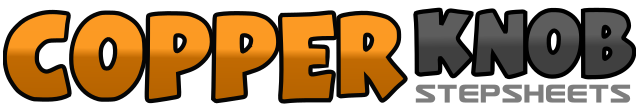 .......Count:32Wall:2Level:Improver.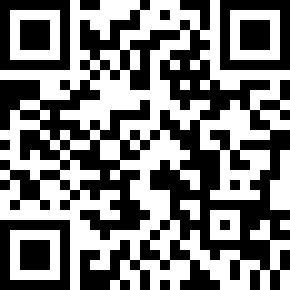 Choreographer:Karen Holtom (UK) - December 2019Karen Holtom (UK) - December 2019Karen Holtom (UK) - December 2019Karen Holtom (UK) - December 2019Karen Holtom (UK) - December 2019.Music:Normal People - Chris Janson : (iTunes, amazon)Normal People - Chris Janson : (iTunes, amazon)Normal People - Chris Janson : (iTunes, amazon)Normal People - Chris Janson : (iTunes, amazon)Normal People - Chris Janson : (iTunes, amazon)........1, 2Rock forward on R, Recover on L&3, 4Step onto ball of R foot, Rock forward on L, Recover on R hooking L in front of R5, 6Rock forward on L, Recover on R&7, 8Step onto ball of L foot, Rock forward on R, Recover on L hooking R in front of L (12)1, 2Rock forward on R, Recover on L3 & 4Turning ¼ R stepping R to R side, step L next to R, step R to R side (3)5, 6Cross L over R, Turning ¼ L step back on R (12)7& 8Turning ¼ L rock L to L side, recover on R, Cross L over R (9) *1, 2Step R to R side, Step L next to R3 & 4Rock R to R side, Recover on L, Cross R over L5, 6Turn ¼ R stepping back on L, Turn ½ R stepping forward on R (6)7 & 8Step forward on L, step R next to L, step forward on L1, 2&Rock forward on R, recover on L, step ball of R next to L3, 4Step back on L, Step back on R5, 6Touch L toe behind R, pivot ½ turn L (weight on L) (12)7, 8Step forward on R, pivot ½ turn L (6)1, 2Rock forward on R, Recover on L3 & 4Turning ¼ R stepping R to R side, step L next to R, step R to R side5, 6Cross L over R, Turning ¼ L step back on R7, 8Turn ½ L stepping forward on L, Touch R next to L